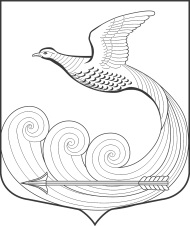 ГЛАВАМуниципального образования Кипенское сельское поселение Ломоносовского муниципального районаЛенинградской области                                                        РАСПОРЯЖЕНИЕ № 10д. Кипень                                                                                                    «25»  марта 2021г.
«О назначении  очередного заседания Совета депутатов МО Кипенское сельское поселение Ломоносовского муниципального района Ленинградской области» Назначить   очередное  заседание  Совета  депутатов МО  Кипенское сельское  поселение  Ломоносовский муниципальный район Ленинградской области на  08.04.2021г. в 17.00 часов. Место проведения – кабинет главы МО, расположенный на втором этаже административного здания  по адресу: 188515, Ленинградская область, Ломоносовский район, дер. Кипень, Ропшинское шоссе д. 5. Утвердить проект основных вопросов повестки дня и список приглашенных на очередное  заседание, согласно приложению;Персонально уведомить каждого депутата Совета депутатов о дате, времени, месте предстоящего заседания и проекте повестки дня по средствам телефонной связи, либо письменно под роспись.  Настоящее распоряжение  направить в местную администрацию и разместить на  официальном сайте в сети «Интернет» по адресу: кипенское.рфПредседатель Совета депутатов МОКипенское сельское поселение:                                 Кюне М.В.ПРОЕКТПриложение к Распоряжению Главы МО Кипенское сельское поселениеот 25.03.2021 г. № 10ПОВЕСТКА ДНЯочередного заседания Совета депутатов МО Кипенское СПдер. Кипень                                                                                                      08.04.2021г.Об исполнении бюджета муниципального образования Кипенское сельское поселение Ломоносовского муниципального района Ленинградской области за 2020 год. докладчик: гл. бухгалтер – Николаева И.А.содокладчик: зам. главы администрации – Тамми Е.Е.председатель комиссии по финансовому контролю совета депутатов – Молодикова Е.В.Об утверждении порядка установления льготной арендной платы лицам при предоставлении в аренду неиспользуемых объектов культурного наследия, включенных в единый	 государственный реестр объектов культурного наследия (памятников истории и культуры) народов Российской Федерации, являющихся собственностью МО Кипенское сельское поселение и находящихся в неудовлетворительном состояниидокладчик:  глава МО – Кюне М.В.содокладчик: юрист – Ломако Ю.С., председатель комиссии по  вопросам ЖКХ совета депутатов – Безгришная Л.В.Об утверждении порядка установления льготной арендной платы и ее размеров лицам, владеющим на праве аренды объектами культурного наследия, находящимися в собственности МО Кипенское сельское поселение, вложившим свои средства в работы по сохранению объектов культурного наследия и обеспечившим выполнение этих работ. докладчик:  глава МО – Кюне М.В.содокладчик: юрист – Ломако Ю.С., председатель комиссии по  вопросам ЖКХ совета депутатов – Безгришная Л.В.О внесении изменений в п.2.2 Положения о муниципальном  дорожном фонде МО Кипенское сельское поселение муниципального образования Ломоносовский муниципальный район Ленинградской области, утвержденного решением совета депутатов МО Кипенское сельское поселение от 03.04.2014г. №12.докладчик:  глава МО – Кюне М.В.содокладчик: юрист – Ломако Ю.С., председатель комиссии по  вопросам ЖКХ совета депутатов – Безгришная Л.В.Об инициативе по изменению границы Кипенского сельского поселения Ломоносовского муниципального района Ленинградской области, не влекущем отнесения территорий населенных пунктов, Ломоносовского муниципального района Ленинградской области, к территориям  других муниципальных образований.докладчик:  глава МО – Кюне М.В.содокладчик: юрист – Ломако Ю.С., председатель комиссии по   законности и правопорядка совета депутатов – Мутинг А. Н.Вопросы местного значения.                                      СПИСОК ПРИГЛАШЕННЫХ:     - гл. бухгалтер –  Николаева И.А.                        -  зам. главы администрации МО –Тамми Е.Е.                        -  юрист – Ломако Ю.С.                         - представители прокуратуры – Смольянина Н.Ю.Председатель Совета депутатовМО Кипенское сельское поселение:                                                              М.В. Кюне                            